lMADONAS NOVADA PAŠVALDĪBA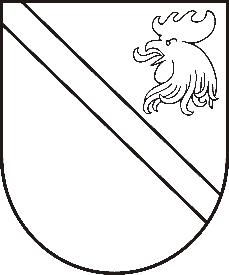 Reģ. Nr. 90000054572Saieta laukums 1, Madona, Madonas novads, LV-4801 t. 64860090, e-pasts: pasts@madona.lv ___________________________________________________________________________MADONAS NOVADA PAŠVALDĪBAS DOMESLĒMUMSMadonā2020.gada 22.decembrī						          	      		       Nr.521									       (protokols Nr.27, 7.p.)Par grozījumiem Madonas novada pašvaldības 30.09.2020. lēmumā Nr.389 “Par nekustamo īpašumu iegādi  projekta “Industriālās zonas, biznesa attīstības centra un uzņēmējdarbības infrastruktūras izveide Madonas novadā” ietvaros”Madonas novada pašvaldības 30.09.2020. domes sēdē tika pieņemts lēmums Nr.389 (protokols Nr.20., 11.p.)   ‘’Par nekustamo īpašumu iegādi  projekta “Industriālās zonas, biznesa attīstības centra un uzņēmējdarbības infrastruktūras izveide Madonas novadā” ietvaros “.Madonas novada pašvaldībā 03.12.2020. ir saņemts iesniegums Nr.MNP/2.1.3.1./20/3875 no SIA “City Energy”, reģistrācijas Nr.40003766922, “Par nekustamo īpašumu Sauleskalnā pārdošanu”, tajā norādot, ka SIA “City energy” piedāvā  Madonas novada pašvaldībai pārdot SIA “City Energy“  piederošos  īpašumus Madonas novada, Bērzaunes pagastā, Sauleskalnā Kārļa iela 1 B, Kārļa iela 7, Kārļa iela 9, Kārļa iela 8, Raiņa  iela 2 par kopējo summu EUR 382 000,00.Iesniegumam pievienoti SIA “LINIKO”, reģistrācijas Nr.55403012911, (nekustamā īpašuma vērtētājs Ivars Šapkins, LĪVA profesionālās kvalifikācijas sertifikāts Nr.131)  nekustamā īpašuma novērtējumi Nr.20-301 un  Nr.20-302, kur tirgus vērība ir noteikta: 1. par Nekustamo īpašumu ar adresi Kārļa iela 1B, Sauleskalns, Bērzaunes pagasts, Madonas novads EUR 42000,00 (četrdesmit divi tūkstoši euro);2. par Nekustamo īpašumu ar adresi Kārļa iela 7, Sauleskalns, Bērzaunes pagasts, Madonas novads,  EUR 176000,00 (viens simts septiņdesmit seši  tūkstoši euro). 3. par Nekustamo īpašumu ar adresi Kārļa iela 9, Sauleskalns, Bērzaunes pagasts, Madonas novads,  EUR 34000,00 ( trīsdesmit četri tūkstoši euro). 4. par Nekustamo īpašumu ar nosaukumu “Kalna strauti”, adrese Kārļa iela 8 un Raiņa iela 2, Sauleskalns, Bērzaunes pagasts, Madonas novads, EUR 130000,00 (viens simts trīsdesmit tūkstoši euro). Nekustamie īpašumi nepieciešami pašvaldības autonomās funkcijas - sekmēt saimniecisko darbību attiecīgajā administratīvajā teritorijā, rūpēties par bezdarba samazināšanu nodrošināšanai saskaņā ar likuma “Par pašvaldībām “15.panta pirmās daļas 10.punktu, realizējot speciālā atbalsta mērķa 5.6.2. Teritorijas revitalizācija, reģenerējot degradētās teritorijas atbilstoši pašvaldību integrētajām attīstības programmām” otrās atlases kārtas projektu “Industriālās zonas, biznesa attīstības centra un uzņēmējdarbības infrastruktūras izveide Madonas novadā”. Likuma “Par pašvaldībām” 21.panta pirmās daļas 17.punkts nosaka, ka dome var izskatīt jebkuru jautājumu, kas ir attiecīgās pašvaldības pārziņā, turklāt tikai dome var lemt par nekustamās mantas iegūšanu pašvaldības īpašumā.Pamatojoties uz likumu “Par pašvaldībām” 15.panta pirmās daļas 10.punktu, 21.panta pirmās daļas 17.punktu, ņemot vērā 22.12.2020. Finanšu un attīstības komitejas atzinumu, atklāti balsojot: PAR – 15 (Artūrs Čačka, Zigfrīds Gora, Antra Gotlaufa, Artūrs Grandāns, Gunārs Ikaunieks, Valda Kļaviņa, Agris Lungevičs, Ivars Miķelsons, Valentīns Rakstiņš, Andris Sakne, Rihards Saulītis, Inese Strode, Aleksandrs Šrubs, Gatis Teilis, Kaspars Udrass), PRET – NAV, ATTURAS – NAV, Madonas novada pašvaldības dome NOLEMJ:1. Veikt grozījumus Madonas novada pašvaldības domes 30.09.2020.lēmumā Nr.389 ‘’Par nekustamo īpašumu iegādi  projekta “Industriālās zonas, biznesa attīstības centra un uzņēmējdarbības infrastruktūras izveide Madonas novadā” ietvaros”, izsakot to šādā redakcijā:“1.Pirkt no SIA “City Energy”, reģistrācijas Nr.40003766922:1.1. nekustamo īpašumu ar adresi Kārļa iela 1B, Sauleskalns, Bērzaunes pagasts, Madonas novads, ierakstīts Bērzaunes pagasta zemesgrāmatu nodalījumā Nr.100000603811, kadastra Nr.7046 009 0289), kas sastāv no zemes vienības ar kadastra apzīmējumu 7046 009 0284 2,1962 ha platībā, par pirkuma maksu EUR 42 000,00;1.2. nekustamo īpašumu ar adresi Kārļa iela 7, Sauleskalns, Bērzaunes pagasts, Madonas novads, ierakstīts Bērzaunes pagasta zemesgrāmatu nodalījumā Nr.100000603818, kadastra Nr.7046 009 0290), kas sastāv no zemes vienības ar kadastra apzīmējumu 7046 009 0285 1,5125 ha platībā un uz tā esošām būvēm: angārs – ražošanas ēka Nr.2 ar kadastra apzīmējumu 7046 009 0007 003; angārs ar kadastra apzīmējumu 7046 009 0007 004; ražošanas ēka ar kadastra apzīmējumu 7046 009 0007 005  par pirkuma maksu EUR 176000,00;1.3. nekustamo īpašumu ar adresi Kārļa iela 9, Sauleskalns, Bērzaunes pagasts, Madonas novads, ierakstīts Bērzaunes pagasta zemesgrāmatu nodalījumā Nr.100000603866, kadastra Nr.7046 009 0291), kas sastāv no zemes vienības ar kadastra apzīmējumu 7046 009 0286 1,6785 ha platībā, par pirkuma maksu EUR 34000,00;1.4. nekustamais īpašums ar nosaukumu “Kalna Strauti”, adrese Raiņa iela 2, Sauleskalns, Bērzaunes pagasts, Madonas novads un Kārļa iela 8, Sauleskalns, Bērzaunes pagasts, Madonas novads, ierakstīts Bērzaunes pagasta zemesgrāmatu nodalījumā Nr. 100000151624, kadastra Nr.7046 009 0002), kas sastāv no zemes vienības ar kadastra apzīmējumu 7046 009 0002 1,7195 ha platībā un uz tā esošā būvēm: darbnīcas ēka ar adresi Raiņa iela 2  ar kadastra apzīmējumu 7046 009 0002 006; darbnīcas ēka ar adresi Kārļa iela 8 ar kadastra apzīmējumu 7046 009 0002 008, par pirkuma maksu EUR 130000,00.2. Noteikt, ka izdevumus, kas saistīti ar īpašumu tiesību pāreju, tajā skaitā, valsts nodevas maksājumus zemesgrāmatā, EUR 7640,00 apmērā, apmaksā Madonas novada pašvaldība.3. Lūgt Pašvaldību aizņēmumu un galvojumu kontroles un pārraudzības padomi atbalstīt aizņēmuma ņemšanu EUR 382000,00 (trīs simti astoņdesmit divi tūkstoši euro, 00 centi) apmērā Valsts kasē uz 20 gadiem ar noteikto procentu likmi un atlikto maksājumu uz 3 gadiem Eiropas Savienības fonda projekta Nr. 5.6.2.0/19/I/020 “Industriālās zonas, biznesa attīstības centra un uzņēmējdarbības infrastruktūras izveide Madonas novadā” īstenošanai.4. Aizņēmumu izņemt vidējā termiņā un apgūt 2020. un 2021. gadā.5. Aizņēmuma atmaksu garantēt ar Madonas novada pašvaldības budžetu.”6. Lēmums stājas spēkā ar tā pieņemšanas dienu.  Pielikumā: Līguma projekts par nekustamā īpašuma pirkšanu.Domes priekšsēdētājs					         	         A.LungevičsI.Solozemniece 62302391